Nom : 	Prénom : Structure premier accueil SI-SIAO : Téléphone :  	Contact mail : Nom : 	Prénom : 	 Date de naissance : 			Téléphone : 	Contact mail : Pièce(s) d’identité justifiant de la régularité de séjour (recto / verso) pour l’ensemble des adultes composant le ménageAvis d’imposition des deux dernières années (N-1 et N-2) du ménage ou à défaut de l’ensemble des adultes composant le ménagePièces justifiant de la situation familiale (ex : mariage, garde des enfants, séparation, jugement de divorce etc.)Pièces justifiant de la situation professionnelle (contrat de travail, contrat de formation, missions d’intérim etc.) de l’ensemble des adultes composant le ménagePièces justifiant des ressources de l’ensemble du ménage (3 derniers bulletins de salaire, notification récente RSA, AAH, ARE etc.)Numéro unique régional (NUR) (impossibilité d’inscription dans SYPLO à défaut de ce NUR)Si le ménage a une reconnaissance du caractère prioritaire de sa demande de logement social (DALO), nous transmettre le courrier de la COMED ou le jugement du tribunal administratif Relevé d’identité bancaire (RIB) d’un compte courant permettant le prélèvement automatique (pour les demandeurs de FJT/RJA)L’ensemble de ces pièces doit être accompagné d’une évaluation sociale dans l’application SI-SIAOLe dossier complet sera à envoyer via la boite mail suivante :logement@siao93.netPréconisation à indiquer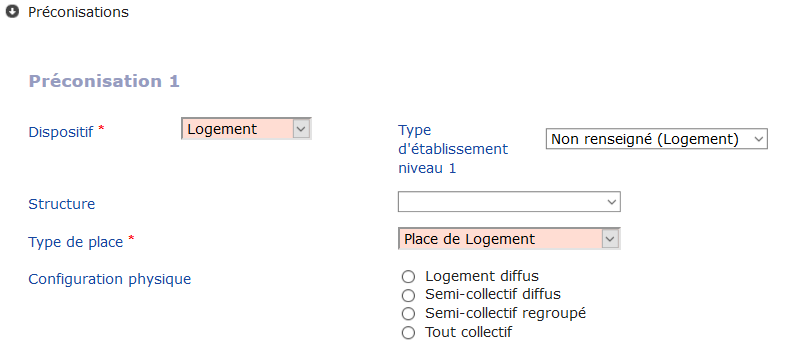 Merci de penser à bien compléter les parties suivantes dans l’évaluation sociale sur le SI-SIAO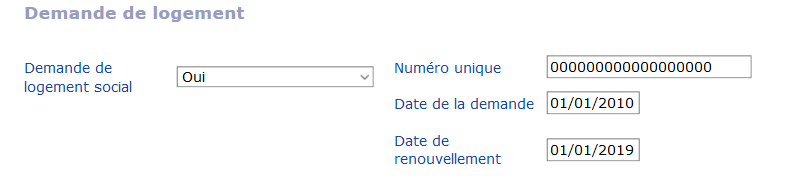 Et si reconnaissance Dalo :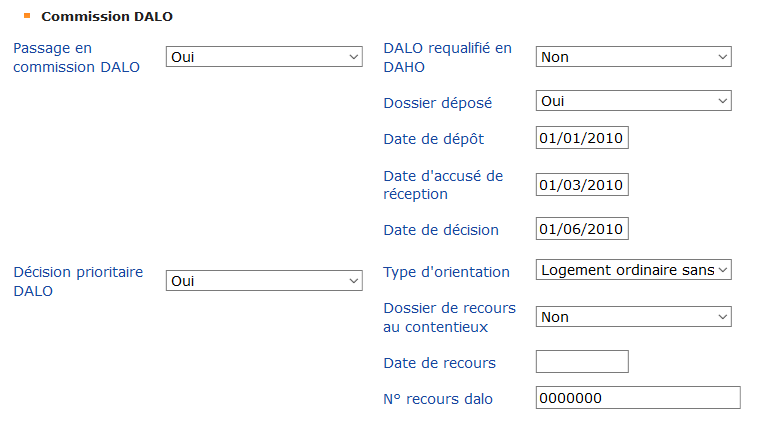 Pour les personnes accueillies en CHU ou prises en charge par le 115 du 93 une demande d’AVDL « vers » est possible, celle-ci devra être demandée (dans le mail de transmission des pièces) en complément des pièces nécessaires à la complétude du dossier Pour les personnes sortantes de structures financées par l’Etat ou prises en charge par le 115/93, une demande d’AVDL « dans et lors » est possible, celle-ci devra être demandée (dans le mail de transmission des pièces) en complément des pièces nécessaires à la complétude du dossierATTENTION Aucun dossier incomplet ne pourra faire l’objet d’un positionnement auprès d’un gestionnaire ou une inscription dans SYPLO Pensez à mettre à jour les dossiers des familles pour chaque modification de leur situation : Dans la DLS via le portail (https://www.demande-logement-social.gouv.fr/)Dans l’évaluation sociale du SI-SIAO via le portail (https://siao.social.gouv.fr/siao/index.jsp)Aucune actualisation par mail ne pourra être prise en compte.Le dossier complet sera à envoyer via la boite mail suivante :logement@siao93.net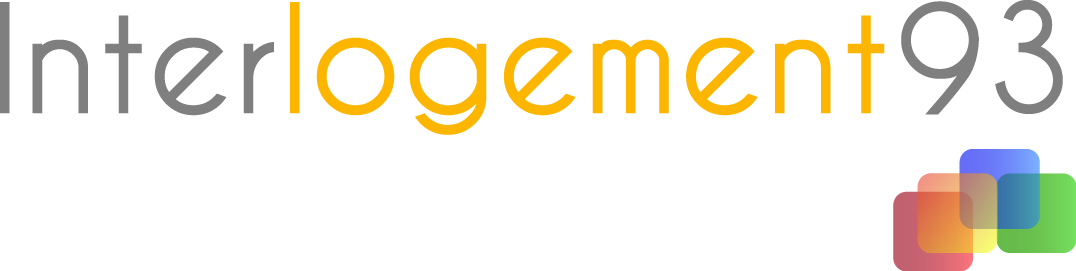 